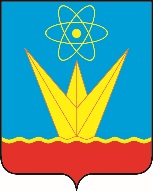 СОВЕТ ДЕПУТАТОВ ЗАТО ГОРОДА ЗЕЛЕНОГОРСКА  КРАСНОЯРСКОГО КРАЯПостоянная комиссия по бюджету, экономической политикеи перспективам развития городаПостоянная комиссия по местному самоуправлению, правовым вопросами безопасности населенияПостоянная комиссия по социальной политике и делам молодёжиПостоянная комиссия по муниципальной собственности и вопросам ЖКХул. Мира, д. 15,  г. Зеленогорск, Красноярский край, 663690Телефоны: (39169) 95-136, 95-142, факс (39169) 95-141e-mail: glava@admin.zelenogorsk.ruПовестка заседанияДата: 20.11.2017Время: 16:00							Место: ул. Мира 15, кабинет 412.Заместитель председателяСовета депутатов ЗАТО г. Зеленогорска					М.В. Сперанский№п/пВремяВопросы повесткиДоклад16:00Об утверждении 6 членов Общественной палаты города Зеленогорска от Совета депутатов ЗАТО г. Зеленогорскапомощник Главы ЗАТО г. ЗеленогорскаКарчушкин Илья Сергеевич16:30О внесении в Законодательное Собрание Красноярского края ходатайства о награждении Почетной грамотой Законодательного Собрания Красноярского краяГлава ЗАТО г. ЗеленогорскаКорчашкин Павел Евгеньевич